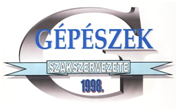 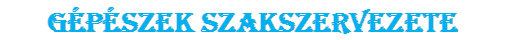 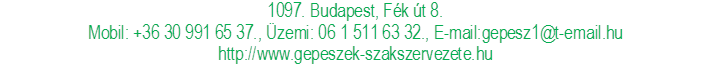 S E G É L Y K É R Ő   L A PS E G É L Y K É R Ő   L A PS E G É L Y K É R Ő   L A PS E G É L Y K É R Ő   L A PS E G É L Y K É R Ő   L A PS E G É L Y K É R Ő   L A PS E G É L Y K É R Ő   L A PS E G É L Y K É R Ő   L A PS E G É L Y K É R Ő   L A PS E G É L Y K É R Ő   L A PS E G É L Y K É R Ő   L A PS E G É L Y K É R Ő   L A PS E G É L Y K É R Ő   L A PS E G É L Y K É R Ő   L A PS E G É L Y K É R Ő   L A PS E G É L Y K É R Ő   L A PS E G É L Y K É R Ő   L A PS E G É L Y K É R Ő   L A PS E G É L Y K É R Ő   L A PS E G É L Y K É R Ő   L A PS E G É L Y K É R Ő   L A PS E G É L Y K É R Ő   L A PS E G É L Y K É R Ő   L A PS E G É L Y K É R Ő   L A PS E G É L Y K É R Ő   L A PS E G É L Y K É R Ő   L A PS E G É L Y K É R Ő   L A PS E G É L Y K É R Ő   L A PS E G É L Y K É R Ő   L A PS E G É L Y K É R Ő   L A PAlulírott (név):Szolg. hely:Szolg. hely:Szolg. hely:Szolg. hely:Beosztás:Vasúti törzsszám:Vasúti törzsszám:Vasúti törzsszám:Vasúti törzsszám:Vasúti törzsszám:Vasúti törzsszám:Anyja neve:Született:Lakcím:helység:helység:helység:utca:utca:szám:szám:AdóazonosítóKérem, hogy az alábbi indokaim alapján megjelölt formában támogatást adni szíveskedjenek.Kérem, hogy az alábbi indokaim alapján megjelölt formában támogatást adni szíveskedjenek.Kérem, hogy az alábbi indokaim alapján megjelölt formában támogatást adni szíveskedjenek.Kérem, hogy az alábbi indokaim alapján megjelölt formában támogatást adni szíveskedjenek.Kérem, hogy az alábbi indokaim alapján megjelölt formában támogatást adni szíveskedjenek.Kérem, hogy az alábbi indokaim alapján megjelölt formában támogatást adni szíveskedjenek.Kérem, hogy az alábbi indokaim alapján megjelölt formában támogatást adni szíveskedjenek.Kérem, hogy az alábbi indokaim alapján megjelölt formában támogatást adni szíveskedjenek.Kérem, hogy az alábbi indokaim alapján megjelölt formában támogatást adni szíveskedjenek.Kérem, hogy az alábbi indokaim alapján megjelölt formában támogatást adni szíveskedjenek.Kérem, hogy az alábbi indokaim alapján megjelölt formában támogatást adni szíveskedjenek.Kérem, hogy az alábbi indokaim alapján megjelölt formában támogatást adni szíveskedjenek.Kérem, hogy az alábbi indokaim alapján megjelölt formában támogatást adni szíveskedjenek.Kérem, hogy az alábbi indokaim alapján megjelölt formában támogatást adni szíveskedjenek.Kérem, hogy az alábbi indokaim alapján megjelölt formában támogatást adni szíveskedjenek.Kérem, hogy az alábbi indokaim alapján megjelölt formában támogatást adni szíveskedjenek.Kérem, hogy az alábbi indokaim alapján megjelölt formában támogatást adni szíveskedjenek.Kérem, hogy az alábbi indokaim alapján megjelölt formában támogatást adni szíveskedjenek.Kérem, hogy az alábbi indokaim alapján megjelölt formában támogatást adni szíveskedjenek.Kérem, hogy az alábbi indokaim alapján megjelölt formában támogatást adni szíveskedjenek.Kérem, hogy az alábbi indokaim alapján megjelölt formában támogatást adni szíveskedjenek.Kérem, hogy az alábbi indokaim alapján megjelölt formában támogatást adni szíveskedjenek.Kérem, hogy az alábbi indokaim alapján megjelölt formában támogatást adni szíveskedjenek.Kérem, hogy az alábbi indokaim alapján megjelölt formában támogatást adni szíveskedjenek.Kérem, hogy az alábbi indokaim alapján megjelölt formában támogatást adni szíveskedjenek.Kérem, hogy az alábbi indokaim alapján megjelölt formában támogatást adni szíveskedjenek.Kérem, hogy az alábbi indokaim alapján megjelölt formában támogatást adni szíveskedjenek.Kérem, hogy az alábbi indokaim alapján megjelölt formában támogatást adni szíveskedjenek.Kérem, hogy az alábbi indokaim alapján megjelölt formában támogatást adni szíveskedjenek.Kérem, hogy az alábbi indokaim alapján megjelölt formában támogatást adni szíveskedjenek.Rendkívüli szociális segélyRendkívüli szociális segélyRendkívüli szociális segélyRendkívüli szociális segélyRendkívüli szociális segélyRendkívüli szociális segélyRendkívüli szociális segélyRendkívüli szociális segélyRendkívüli szociális segélyRendkívüli szociális segélyRendkívüli szociális segélyRendkívüli szociális segélyRendkívüli szociális segélyRendkívüli szociális segélyRendkívüli szociális segélyRendkívüli szociális segélyRendkívüli szociális segélyRendkívüli szociális segélyRendkívüli szociális segélyRendkívüli szociális segélyRendkívüli szociális segélyRendkívüli szociális segélyRendkívüli szociális segélyRendkívüli szociális segélyRendkívüli szociális segélyRendkívüli szociális segélyRendkívüli szociális segélyRendkívüli szociális segélyRendkívüli szociális segélyRendkívüli szociális segélyIndokaim:Számlaszám megadása kötelező:                                                           …………………………….                                                                                                                     Kérelmező aláírásaSzámlaszám megadása kötelező:                                                           …………………………….                                                                                                                     Kérelmező aláírásaSzámlaszám megadása kötelező:                                                           …………………………….                                                                                                                     Kérelmező aláírásaSzámlaszám megadása kötelező:                                                           …………………………….                                                                                                                     Kérelmező aláírásaSzámlaszám megadása kötelező:                                                           …………………………….                                                                                                                     Kérelmező aláírásaSzámlaszám megadása kötelező:                                                           …………………………….                                                                                                                     Kérelmező aláírásaSzámlaszám megadása kötelező:                                                           …………………………….                                                                                                                     Kérelmező aláírásaSzámlaszám megadása kötelező:                                                           …………………………….                                                                                                                     Kérelmező aláírásaSzámlaszám megadása kötelező:                                                           …………………………….                                                                                                                     Kérelmező aláírásaSzámlaszám megadása kötelező:                                                           …………………………….                                                                                                                     Kérelmező aláírásaSzámlaszám megadása kötelező:                                                           …………………………….                                                                                                                     Kérelmező aláírásaSzámlaszám megadása kötelező:                                                           …………………………….                                                                                                                     Kérelmező aláírásaSzámlaszám megadása kötelező:                                                           …………………………….                                                                                                                     Kérelmező aláírásaSzámlaszám megadása kötelező:                                                           …………………………….                                                                                                                     Kérelmező aláírásaSzámlaszám megadása kötelező:                                                           …………………………….                                                                                                                     Kérelmező aláírásaSzámlaszám megadása kötelező:                                                           …………………………….                                                                                                                     Kérelmező aláírásaSzámlaszám megadása kötelező:                                                           …………………………….                                                                                                                     Kérelmező aláírásaSzámlaszám megadása kötelező:                                                           …………………………….                                                                                                                     Kérelmező aláírásaSzámlaszám megadása kötelező:                                                           …………………………….                                                                                                                     Kérelmező aláírásaSzámlaszám megadása kötelező:                                                           …………………………….                                                                                                                     Kérelmező aláírásaSzámlaszám megadása kötelező:                                                           …………………………….                                                                                                                     Kérelmező aláírásaSzámlaszám megadása kötelező:                                                           …………………………….                                                                                                                     Kérelmező aláírásaSzámlaszám megadása kötelező:                                                           …………………………….                                                                                                                     Kérelmező aláírásaSzámlaszám megadása kötelező:                                                           …………………………….                                                                                                                     Kérelmező aláírásaSzámlaszám megadása kötelező:                                                           …………………………….                                                                                                                     Kérelmező aláírásaSzámlaszám megadása kötelező:                                                           …………………………….                                                                                                                     Kérelmező aláírásaSzámlaszám megadása kötelező:                                                           …………………………….                                                                                                                     Kérelmező aláírásaSzámlaszám megadása kötelező:                                                           …………………………….                                                                                                                     Kérelmező aláírásaSzámlaszám megadása kötelező:                                                           …………………………….                                                                                                                     Kérelmező aláírásaSzámlaszám megadása kötelező:                                                           …………………………….                                                                                                                     Kérelmező aláírásaSzámlaszám megadása kötelező:                                                           …………………………….                                                                                                                     Kérelmező aláírásaSzámlaszám megadása kötelező:                                                           …………………………….                                                                                                                     Kérelmező aláírásaSzámlaszám megadása kötelező:                                                           …………………………….                                                                                                                     Kérelmező aláírásaSzámlaszám megadása kötelező:                                                           …………………………….                                                                                                                     Kérelmező aláírásaSzámlaszám megadása kötelező:                                                           …………………………….                                                                                                                     Kérelmező aláírásaSzámlaszám megadása kötelező:                                                           …………………………….                                                                                                                     Kérelmező aláírásaSzámlaszám megadása kötelező:                                                           …………………………….                                                                                                                     Kérelmező aláírásaSzámlaszám megadása kötelező:                                                           …………………………….                                                                                                                     Kérelmező aláírásaSzámlaszám megadása kötelező:                                                           …………………………….                                                                                                                     Kérelmező aláírásaSzámlaszám megadása kötelező:                                                           …………………………….                                                                                                                     Kérelmező aláírásaSzámlaszám megadása kötelező:                                                           …………………………….                                                                                                                     Kérelmező aláírásaSzámlaszám megadása kötelező:                                                           …………………………….                                                                                                                     Kérelmező aláírásaSzámlaszám megadása kötelező:                                                           …………………………….                                                                                                                     Kérelmező aláírásaSzámlaszám megadása kötelező:                                                           …………………………….                                                                                                                     Kérelmező aláírásaSzámlaszám megadása kötelező:                                                           …………………………….                                                                                                                     Kérelmező aláírásaSzámlaszám megadása kötelező:                                                           …………………………….                                                                                                                     Kérelmező aláírásaSzámlaszám megadása kötelező:                                                           …………………………….                                                                                                                     Kérelmező aláírásaSzámlaszám megadása kötelező:                                                           …………………………….                                                                                                                     Kérelmező aláírásaSzámlaszám megadása kötelező:                                                           …………………………….                                                                                                                     Kérelmező aláírásaSzámlaszám megadása kötelező:                                                           …………………………….                                                                                                                     Kérelmező aláírásaSzámlaszám megadása kötelező:                                                           …………………………….                                                                                                                     Kérelmező aláírásaSzámlaszám megadása kötelező:                                                           …………………………….                                                                                                                     Kérelmező aláírásaSzámlaszám megadása kötelező:                                                           …………………………….                                                                                                                     Kérelmező aláírásaSzámlaszám megadása kötelező:                                                           …………………………….                                                                                                                     Kérelmező aláírásaSzámlaszám megadása kötelező:                                                           …………………………….                                                                                                                     Kérelmező aláírásaSzámlaszám megadása kötelező:                                                           …………………………….                                                                                                                     Kérelmező aláírásaSzámlaszám megadása kötelező:                                                           …………………………….                                                                                                                     Kérelmező aláírásaSzámlaszám megadása kötelező:                                                           …………………………….                                                                                                                     Kérelmező aláírásaSzámlaszám megadása kötelező:                                                           …………………………….                                                                                                                     Kérelmező aláírásaSzámlaszám megadása kötelező:                                                           …………………………….                                                                                                                     Kérelmező aláírásaSzámlaszám megadása kötelező:                                                           …………………………….                                                                                                                     Kérelmező aláírásaSzámlaszám megadása kötelező:                                                           …………………………….                                                                                                                     Kérelmező aláírásaSzámlaszám megadása kötelező:                                                           …………………………….                                                                                                                     Kérelmező aláírásaSzámlaszám megadása kötelező:                                                           …………………………….                                                                                                                     Kérelmező aláírásaSzámlaszám megadása kötelező:                                                           …………………………….                                                                                                                     Kérelmező aláírásaSzámlaszám megadása kötelező:                                                           …………………………….                                                                                                                     Kérelmező aláírásaSzámlaszám megadása kötelező:                                                           …………………………….                                                                                                                     Kérelmező aláírásaSzámlaszám megadása kötelező:                                                           …………………………….                                                                                                                     Kérelmező aláírásaSzámlaszám megadása kötelező:                                                           …………………………….                                                                                                                     Kérelmező aláírásaSzámlaszám megadása kötelező:                                                           …………………………….                                                                                                                     Kérelmező aláírásaSzámlaszám megadása kötelező:                                                           …………………………….                                                                                                                     Kérelmező aláírásaSzámlaszám megadása kötelező:                                                           …………………………….                                                                                                                     Kérelmező aláírásaSzámlaszám megadása kötelező:                                                           …………………………….                                                                                                                     Kérelmező aláírásaSzámlaszám megadása kötelező:                                                           …………………………….                                                                                                                     Kérelmező aláírásaSzámlaszám megadása kötelező:                                                           …………………………….                                                                                                                     Kérelmező aláírásaSzámlaszám megadása kötelező:                                                           …………………………….                                                                                                                     Kérelmező aláírásaSzámlaszám megadása kötelező:                                                           …………………………….                                                                                                                     Kérelmező aláírásaSzámlaszám megadása kötelező:                                                           …………………………….                                                                                                                     Kérelmező aláírásaSzámlaszám megadása kötelező:                                                           …………………………….                                                                                                                     Kérelmező aláírásaSzámlaszám megadása kötelező:                                                           …………………………….                                                                                                                     Kérelmező aláírásaSzámlaszám megadása kötelező:                                                           …………………………….                                                                                                                     Kérelmező aláírásaSzámlaszám megadása kötelező:                                                           …………………………….                                                                                                                     Kérelmező aláírásaSzámlaszám megadása kötelező:                                                           …………………………….                                                                                                                     Kérelmező aláírásaSzámlaszám megadása kötelező:                                                           …………………………….                                                                                                                     Kérelmező aláírásaSzámlaszám megadása kötelező:                                                           …………………………….                                                                                                                     Kérelmező aláírásaSzámlaszám megadása kötelező:                                                           …………………………….                                                                                                                     Kérelmező aláírásaSzámlaszám megadása kötelező:                                                           …………………………….                                                                                                                     Kérelmező aláírásaSzámlaszám megadása kötelező:                                                           …………………………….                                                                                                                     Kérelmező aláírásaSzámlaszám megadása kötelező:                                                           …………………………….                                                                                                                     Kérelmező aláírásaSzámlaszám megadása kötelező:                                                           …………………………….                                                                                                                     Kérelmező aláírásaA kérelem alapján:A kérelem alapján:A kérelem alapján:FtRendkívüli szociális segély kifizetését javasoljuk.Rendkívüli szociális segély kifizetését javasoljuk.Rendkívüli szociális segély kifizetését javasoljuk.Rendkívüli szociális segély kifizetését javasoljuk.Rendkívüli szociális segély kifizetését javasoljuk.Rendkívüli szociális segély kifizetését javasoljuk.Rendkívüli szociális segély kifizetését javasoljuk.Rendkívüli szociális segély kifizetését javasoljuk.Rendkívüli szociális segély kifizetését javasoljuk.Rendkívüli szociális segély kifizetését javasoljuk.Rendkívüli szociális segély kifizetését javasoljuk.Rendkívüli szociális segély kifizetését javasoljuk.Rendkívüli szociális segély kifizetését javasoljuk.Rendkívüli szociális segély kifizetését javasoljuk.Rendkívüli szociális segély kifizetését javasoljuk.Rendkívüli szociális segély kifizetését javasoljuk.Rendkívüli szociális segély kifizetését javasoljuk.Rendkívüli szociális segély kifizetését javasoljuk.Rendkívüli szociális segély kifizetését javasoljuk.Rendkívüli szociális segély kifizetését javasoljuk.SzekcióvezetőSzekcióvezetőSzekcióvezetőSzekcióvezetőSzekcióvezetőSzekcióvezetőSzekcióvezetőSzekcióvezetőSzekcióvezetőElnökElnökElnökElnökElnökElnökElnökElnökElnökKIFIZETÉSKIFIZETÉSKIFIZETÉSKIFIZETÉSKIFIZETÉSKIFIZETÉSKIFIZETÉSKIFIZETÉSKIFIZETÉSKIFIZETÉSKIFIZETÉSKIFIZETÉSKIFIZETÉSKIFIZETÉSKIFIZETÉSKIFIZETÉSKIFIZETÉSKIFIZETÉSKIFIZETÉSKIFIZETÉSKIFIZETÉSKIFIZETÉSKIFIZETÉSKIFIZETÉSKIFIZETÉSKIFIZETÉSKIFIZETÉSKIFIZETÉSKIFIZETÉSKIFIZETÉSAlulírott a mai napon a szakszervezet a folyószámlámra átutalással teljesítetteAlulírott a mai napon a szakszervezet a folyószámlámra átutalással teljesítetteAlulírott a mai napon a szakszervezet a folyószámlámra átutalással teljesítetteAlulírott a mai napon a szakszervezet a folyószámlámra átutalással teljesítetteAlulírott a mai napon a szakszervezet a folyószámlámra átutalással teljesítetteAlulírott a mai napon a szakszervezet a folyószámlámra átutalással teljesítetteAlulírott a mai napon a szakszervezet a folyószámlámra átutalással teljesítetteAlulírott a mai napon a szakszervezet a folyószámlámra átutalással teljesítetteAlulírott a mai napon a szakszervezet a folyószámlámra átutalással teljesítetteAlulírott a mai napon a szakszervezet a folyószámlámra átutalással teljesítetteAlulírott a mai napon a szakszervezet a folyószámlámra átutalással teljesítetteAlulírott a mai napon a szakszervezet a folyószámlámra átutalással teljesítetteAlulírott a mai napon a szakszervezet a folyószámlámra átutalással teljesítetteAlulírott a mai napon a szakszervezet a folyószámlámra átutalással teljesítetteAlulírott a mai napon a szakszervezet a folyószámlámra átutalással teljesítetteAlulírott a mai napon a szakszervezet a folyószámlámra átutalással teljesítetteAlulírott a mai napon a szakszervezet a folyószámlámra átutalással teljesítetteAlulírott a mai napon a szakszervezet a folyószámlámra átutalással teljesítetteAlulírott a mai napon a szakszervezet a folyószámlámra átutalással teljesítetteAlulírott a mai napon a szakszervezet a folyószámlámra átutalással teljesítetteFtBudapest201Kifizető pénztárosKifizető pénztárosKifizető pénztárosKifizető pénztárosKifizető pénztárosKifizető pénztárosKifizető pénztárosKifizető pénztárosKifizető pénztárosTemetési segélyhez mellékelendő: Halotti Anyakönyvi kivonat másolata. Kérelmező nevére szóló temetési számlaTemetési segélyhez mellékelendő: Halotti Anyakönyvi kivonat másolata. Kérelmező nevére szóló temetési számlaTemetési segélyhez mellékelendő: Halotti Anyakönyvi kivonat másolata. Kérelmező nevére szóló temetési számlaTemetési segélyhez mellékelendő: Halotti Anyakönyvi kivonat másolata. Kérelmező nevére szóló temetési számlaTemetési segélyhez mellékelendő: Halotti Anyakönyvi kivonat másolata. Kérelmező nevére szóló temetési számlaTemetési segélyhez mellékelendő: Halotti Anyakönyvi kivonat másolata. Kérelmező nevére szóló temetési számlaTemetési segélyhez mellékelendő: Halotti Anyakönyvi kivonat másolata. Kérelmező nevére szóló temetési számlaTemetési segélyhez mellékelendő: Halotti Anyakönyvi kivonat másolata. Kérelmező nevére szóló temetési számlaTemetési segélyhez mellékelendő: Halotti Anyakönyvi kivonat másolata. Kérelmező nevére szóló temetési számlaTemetési segélyhez mellékelendő: Halotti Anyakönyvi kivonat másolata. Kérelmező nevére szóló temetési számlaTemetési segélyhez mellékelendő: Halotti Anyakönyvi kivonat másolata. Kérelmező nevére szóló temetési számlaTemetési segélyhez mellékelendő: Halotti Anyakönyvi kivonat másolata. Kérelmező nevére szóló temetési számlaTemetési segélyhez mellékelendő: Halotti Anyakönyvi kivonat másolata. Kérelmező nevére szóló temetési számlaTemetési segélyhez mellékelendő: Halotti Anyakönyvi kivonat másolata. Kérelmező nevére szóló temetési számlaTemetési segélyhez mellékelendő: Halotti Anyakönyvi kivonat másolata. Kérelmező nevére szóló temetési számlaTemetési segélyhez mellékelendő: Halotti Anyakönyvi kivonat másolata. Kérelmező nevére szóló temetési számlaTemetési segélyhez mellékelendő: Halotti Anyakönyvi kivonat másolata. Kérelmező nevére szóló temetési számlaTemetési segélyhez mellékelendő: Halotti Anyakönyvi kivonat másolata. Kérelmező nevére szóló temetési számlaTemetési segélyhez mellékelendő: Halotti Anyakönyvi kivonat másolata. Kérelmező nevére szóló temetési számlaTemetési segélyhez mellékelendő: Halotti Anyakönyvi kivonat másolata. Kérelmező nevére szóló temetési számlaTemetési segélyhez mellékelendő: Halotti Anyakönyvi kivonat másolata. Kérelmező nevére szóló temetési számlaTemetési segélyhez mellékelendő: Halotti Anyakönyvi kivonat másolata. Kérelmező nevére szóló temetési számlaTemetési segélyhez mellékelendő: Halotti Anyakönyvi kivonat másolata. Kérelmező nevére szóló temetési számlaTemetési segélyhez mellékelendő: Halotti Anyakönyvi kivonat másolata. Kérelmező nevére szóló temetési számlaTemetési segélyhez mellékelendő: Halotti Anyakönyvi kivonat másolata. Kérelmező nevére szóló temetési számlaTemetési segélyhez mellékelendő: Halotti Anyakönyvi kivonat másolata. Kérelmező nevére szóló temetési számlaTemetési segélyhez mellékelendő: Halotti Anyakönyvi kivonat másolata. Kérelmező nevére szóló temetési számlaTemetési segélyhez mellékelendő: Halotti Anyakönyvi kivonat másolata. Kérelmező nevére szóló temetési számlaTemetési segélyhez mellékelendő: Halotti Anyakönyvi kivonat másolata. Kérelmező nevére szóló temetési számlaTemetési segélyhez mellékelendő: Halotti Anyakönyvi kivonat másolata. Kérelmező nevére szóló temetési számlaDátum:202